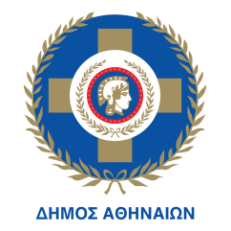 ΕΝΤΥΠΟ ΟΙΚΟΝΟΜΙΚΗΣ ΠΡΟΣΦΟΡΑΣΟ υπογραφόμενος………………………………………………………………………………………….. με έδρα …………………….. ………………………………………………  Ταχ/κή Δ/νση ………………………….……………………… Τηλ. …….……………………,  email …………………………...…….,   αφού έλαβα πλήρη γνώση των όρων της υπ’ αριθμ. ………………. Διακήρυξης και των Παραρτημάτων αυτής, τους οποίους αποδέχομαι ανεπιφύλακτα, που αφορούν στην ηλεκτρονική διαδικασία σύναψης δημόσιας σύμβασης κάτω των ορίων, για την «ΕΚΠΟΝΗΣΗ ΕΠΙΧΕΙΡΗΣΙΑΚΟΥ ΣΧΕΔΙΟΥ ΓΙΑ ΤΗΝ ΕΞΑΣΦΑΛΙΣΗ ΚΟΙΝΟΧΡΗΣΤΩΝ ΚΑΙ ΚΟΙΝΩΦΕΛΩΝ ΧΩΡΩΝ – Ε.Σ.Ε.Κ.Κ. ΣΤΟΝ ΔΗΜΟ ΑΘΗΝΑΙΩΝ», προσφέρω τις παρακάτω τιμές:    ΕΛΛΗΝΙΚΗ ΔΗΜΟΚΡΑΤΙΑΝΟΜΟΣ ΑΤΤΙΚΗΣΔΗΜΟΣ ΑΘΗΝΑΙΩΝΕκτιμώμενη αξία σύμβασης: 74.400,00€ΓΕΝΙΚΗ Δ/ΝΣΗ ΟΙΚΟΝΟΜΙΚΩΝσυμπ/νου Φ.Π.Α. 24%Δ/ΝΣΗ ΠΡΟΜΗΘΕΙΩΝ ΚΑΙ ΑΠΟΘΗΚΩΝΤΜΗΜΑ ΔΙΑΔΙΚΑΣΙΩΝ ΣΥΝΑΨΗΣ ΔΗΜΟΣΙΩΝ ΣΥΜΒΑΣΕΩΝΠΑΡΑΔΟΤΕΟΠροϋπολογισμός (€)ΦΠΑ 24% (€)Σύνολο με ΦΠΑ (€)1Π.1 «Γεωχωρική Βάση Δεδομένων»2Π.2 «Τεχνική Έκθεση»ΣΥΝΟΛΟΑθήνα………………………………….2023Ο ΠΡΟΣΦΕΡΩΝ___________________________(Σφραγίδα - Υπογραφή)